Túrakód: TK_Berek-21 /  Táv.: 21 km  Szintidő: 1:33 óra, (átlagseb.: 13,55 km/h  /  Frissítve: 2020-11-25Túranév: Kerékpáros Terep-túra _Berek-21 km Résztávokhoz javasolt rész-szintidők (kerekített adatok, átlagsebességgel kalkulálva):Feldolgozták: Baráth László, Hernyik András, Valkai Árpád, 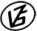 Tapasztalataidat, élményeidet őrömmel fogadjuk! 
(Fotó és videó anyagokat is várunk.)RésztávRésztávRész-szintidőRész-szintidőTK_Berek-21_01-rtBerek / Rajt-Cél / terepfutó - Berek / 10:190:19TK_Berek-21_02-rtBerek / 1 - Berek / 20:110:29TK_Berek-21_03-rtBerek / 2 - Berek / 40:120:40TK_Berek-21_04-rtBerek / 4 - Berek / 70:160:56TK_Berek-21_05-rtBerek / 7 - Berek / 80:151:12TK_Berek-21_06-rtBerek / 8 - Berek / 90:131:25TK_Berek-21_07-rtBerek / 9 - Berek / Rajt-Cél / terepfutó0:081:33